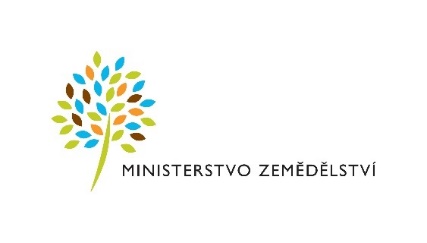 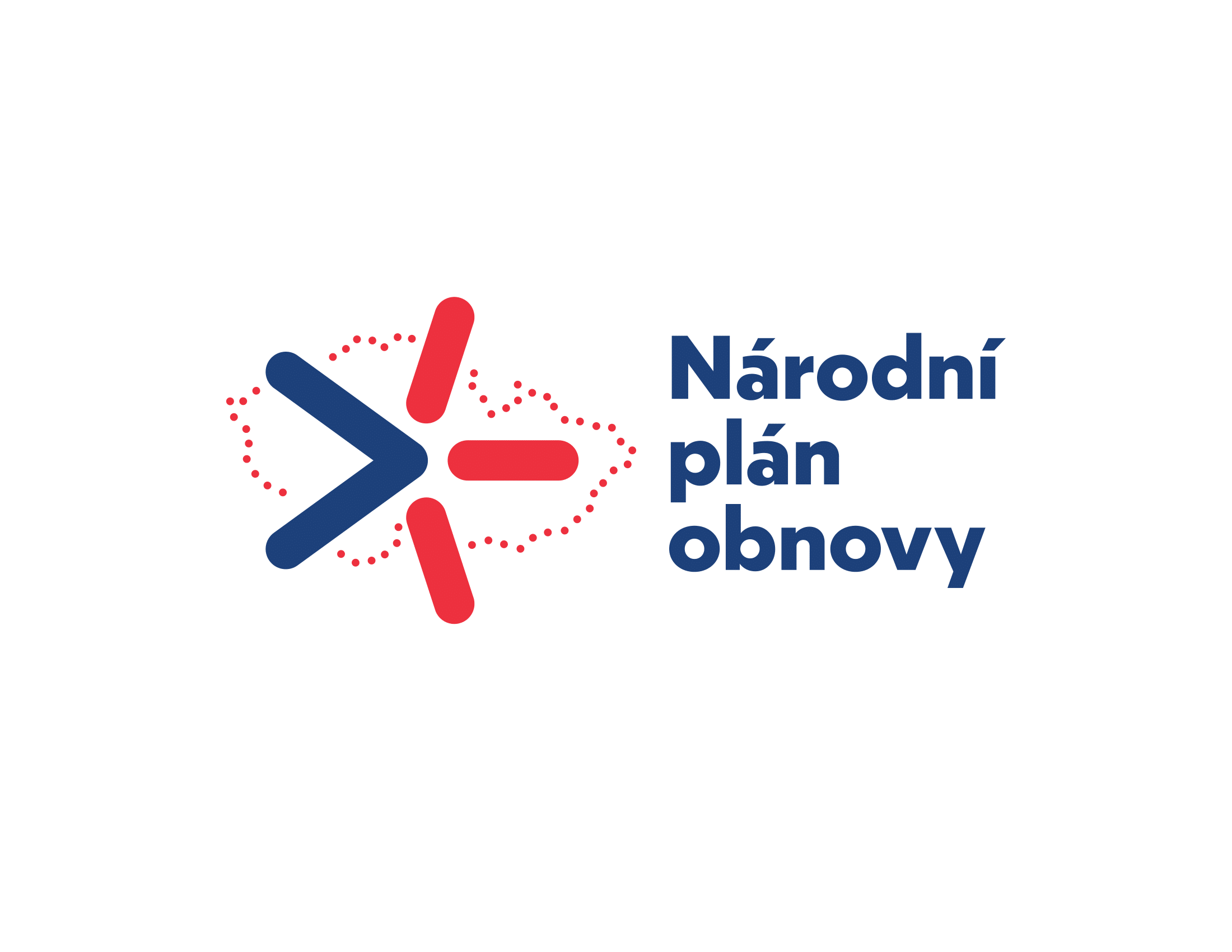 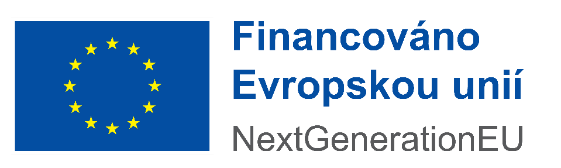 PROJEKT:  „OBNOVA RYBNÍKA HOLOVSKÝ“Projekt byl spolufinancován Evropskou unií – NextGenerationEU v rámci programu Ministerstva zemědělství 129 390 „Podpora opatření na drobných vodních tocích a malých vodních nádrží – 2.etapa“.HLAVNÍ CÍL: Realizace opatření k ochraně přírody a k adaptaci na klimatickou změnuPodpora opatření na drobných vodních tocích a malých vodních nádržíchPŘÍJEMCE DOTACE: Obec ČernínyZÁMĚR: Realizace opatření k ochraně přírody a k adaptaci na klimatickou změnuZPRACOVATEL PROJEKTOVÉ DOKUMENTACE: Ing. Václav KurkaDODAVATEL: Stavitelství Mutl, S.R.O.MÍSTO REALIZACE: K.Ú. Černíny, k.ú. Opatovice ICELKOVÉ náklady:  4 815 084,00dotace:                       3 370 000,00TERMÍN UKONČENÍ REALIZACE: 31.10.2022Cíl akce (projektu):Hlavním cílem akce obnovy rybníka Holovský, který byl na mapách veden již v 18. století a není více jak 100 let funkční je zvýšení retence a akumulace vody v krajině a navýšení vody ve studnach zásobovaných v blízkých Černínech povrchovou vodou. Jeho obnovou by mělo dojít i ke zlepšení mikroklimatu a návratu především obojživelných živočichů do dané lokality a k zajištění dostatku vody v případě vzniku požáru v obci Černíny, přilehlých lesích a v blízkém okolí obce.FOTODOKUMENTACESTAV PŘED REALIZACÍ: 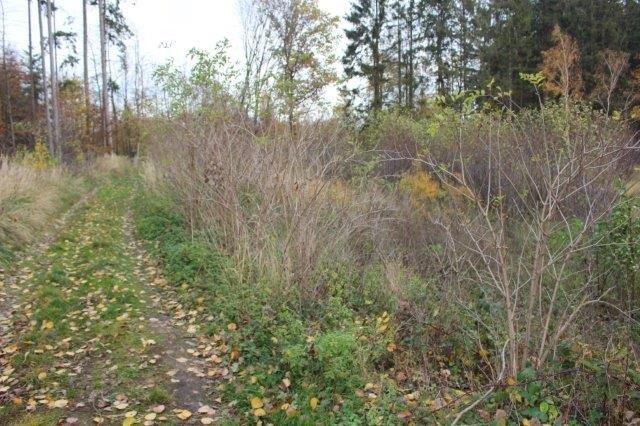 Původní hráz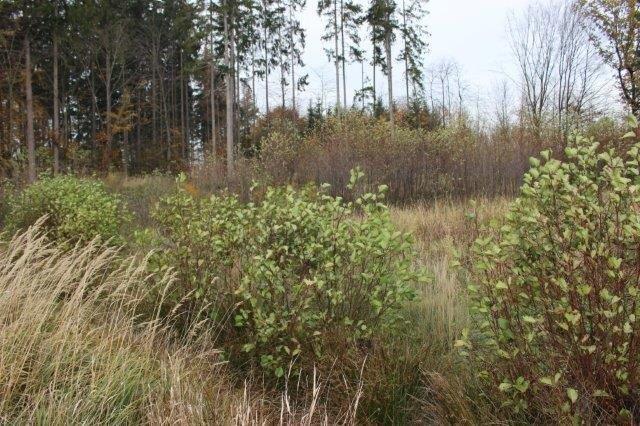 Zarostlé dno původního rybníkaSTAV V PRŮBĚHU REALIZACE: 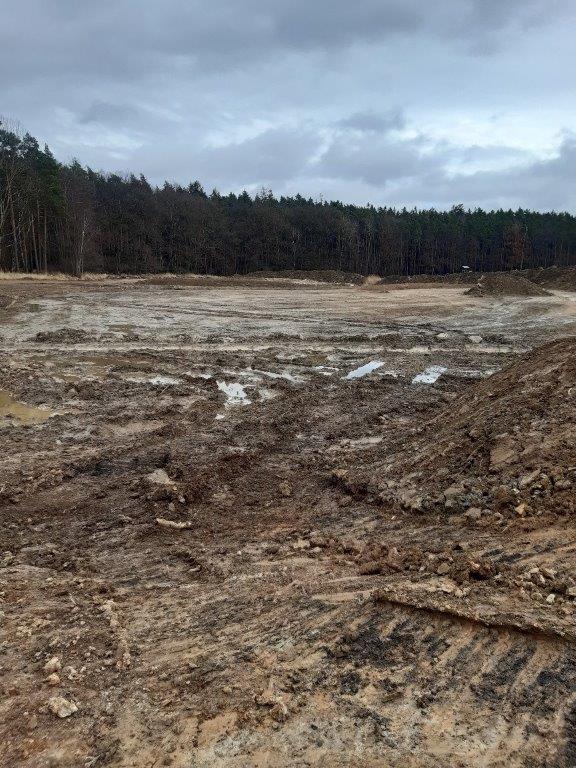 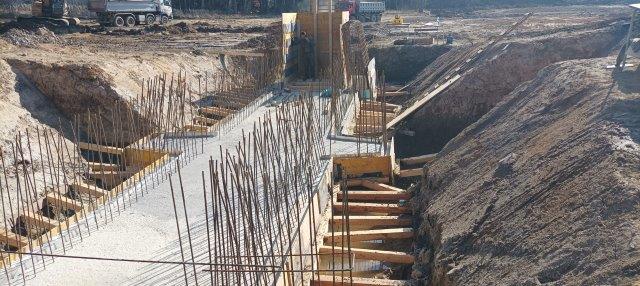 STAV PO REALIZACI: 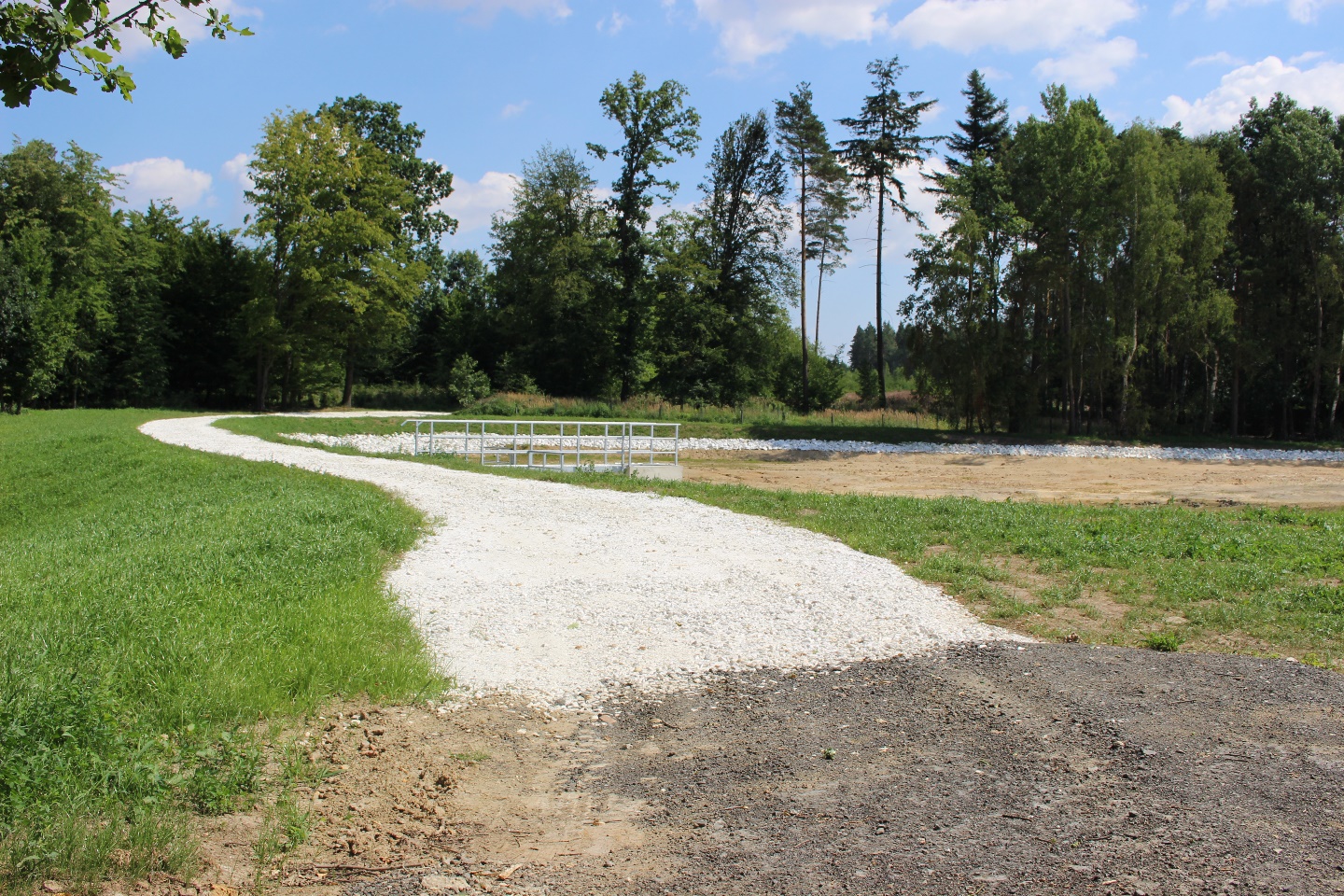 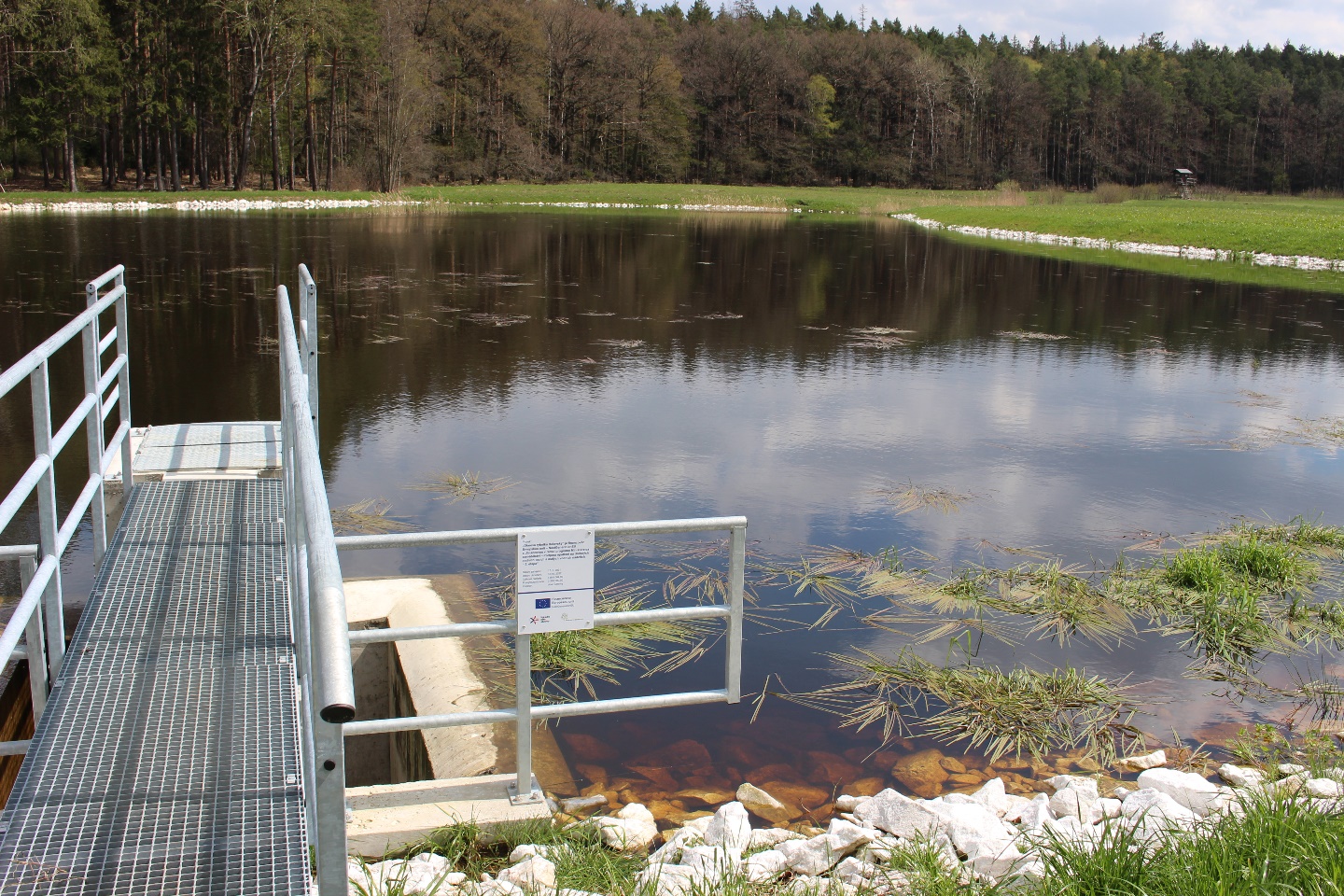 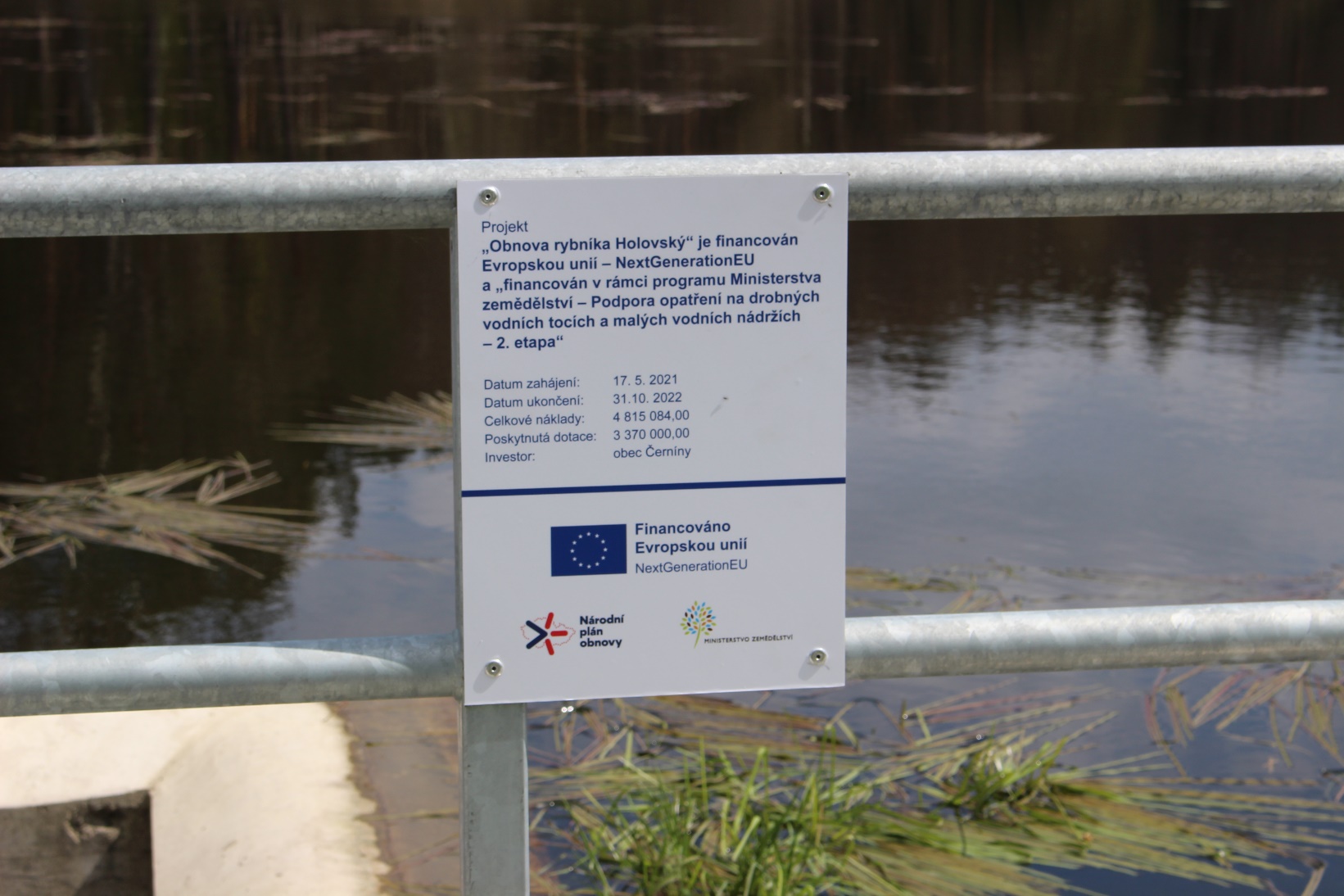 